РОЛИКИ КОНВЕЙЕРНЫЕ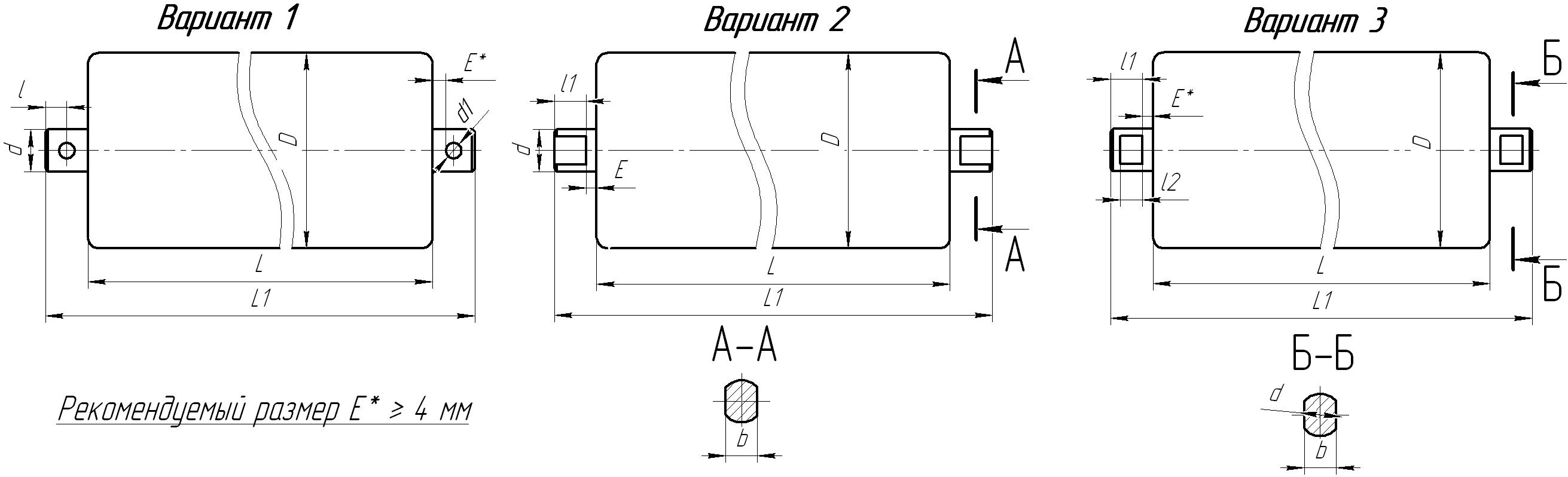 ЗАКАЗЧИКНомер вариантаDLL1dd1ll1l2bEПодшипникКоличество